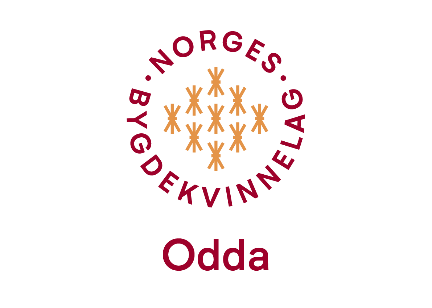 Referat frå årsmøte i Odda Bygdekvinnelag den 08.11.2023 
i Frivilligsentralen.Årsmøtet skulle starta kl 17:30 i Frivilligsentralen. Grunna vegarbeid, kom ikkje Kristine og Evelyn fram før kl 19:00, og møtet kunne starte.Til stades var Liv Solfrid, Anny, Kjersti Tove, Anita, Henrikke, Kristine og Evelyn. Vertinner var Anny og Anita som diska opp med mat for mons.Sak 1: Innkalling og sakliste vart godkjent.Sak 2: Rekneskapet vart lagt fram av Kristine og vart godkjent.Sak 3: Årsmeldingen vart lest opp av Evelyn og godkjent av møtet.Sak 4: Val. Liv Solfrid ynskte avløysing som leiar. Ingen andre var villige eller kjende seg kompetente nok til å overta som leiar, så det vart attval av leiar og styre. Leiar: 		Liv Solfrid 
Kasserar:	Kristine
Skrivar:	Evelyn
Styremedlem: Anita
Revisorar:	Henrikke og Anny
Vara:		Hilde

Utsendingar til årsmøte i HBK på Park hotel, Voss den 16.-17. mars 2024:
Anita og Kjersti Tove. Vara vart ikkje bestemt på møtet.Sak 5: Arbeidsplan for komande år. Det blir innført kaffepengar på kvart møte med kr 50. Dette for å styrke økonomien i laget.Julemøtet blir saman med Ladies Circle i deira lokale den 11.12.2023. OBK-tek med gevinstar. Vi forsøker å få med ei av damene frå HBK til å orientere om Bygdkvinnelaget.

Vi kan hjelpe til på Soknehuset hvis dei skal arrangere noko. Vi kan ikkje bidra økonomisk.

Liv Solfrid og Signe reiser på Inspirasjonsseminaret i Stavanger 11. – 12. november.

Sak 6: Bunadsnemnda hadde møte den 01.11.2023 kl 13:00 i Pentagon. Dei vart samde om å halde fram som før, men at leige av sylvet til bunaden kunne leigast ut for kr 1 000. Pris for konfirmantbunaden held fram som tidlegare. Val av medlemmer i bunadsnemnda vart som før etter møter i Skare BKL og Odda BKLBrynhild RiiseAnne Toril NaasenLillian AkseLiv Solfrid LonoAnny Sandvin.Etter årsmøtet vart det som vanleg åresal med overlukkelege vinnarar.Møtet var slutt kl 21:30.Odda 16.11.2023Evelyn V RabbeSkrivar